Butterfly craft ideas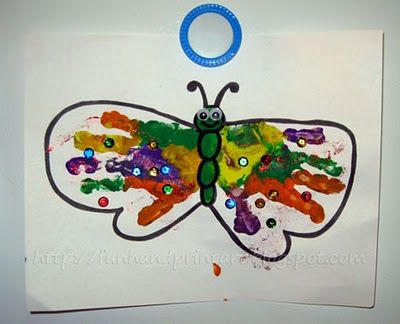 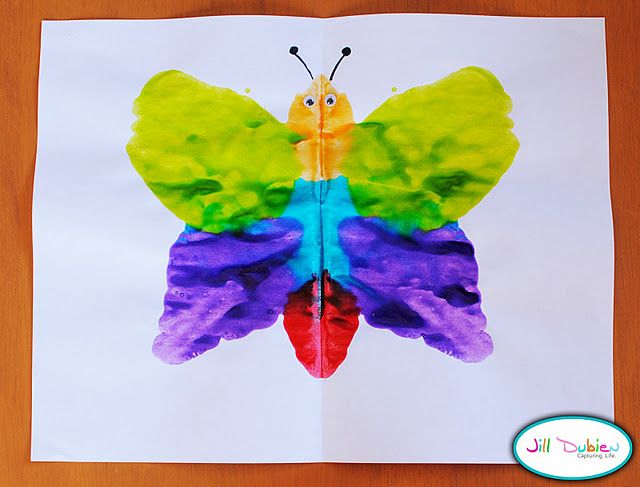 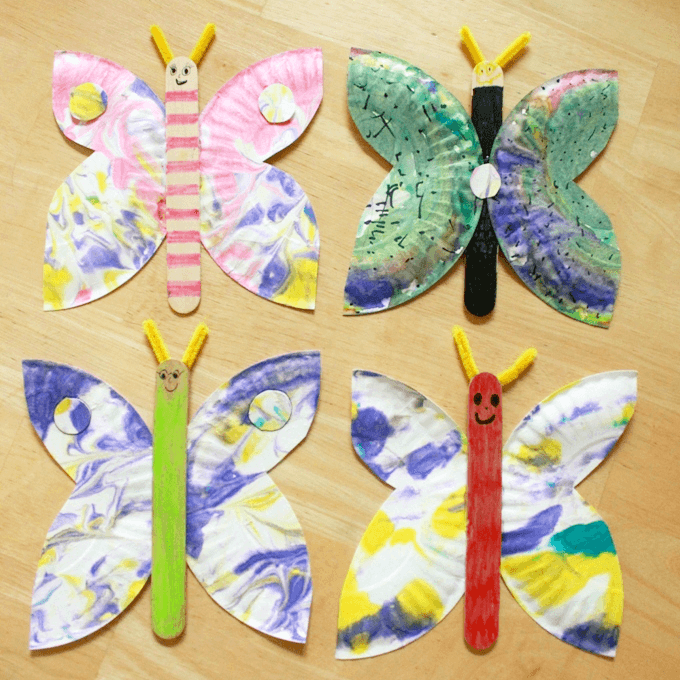 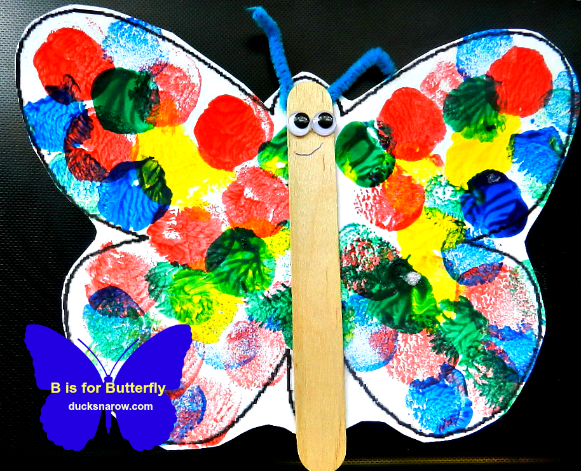 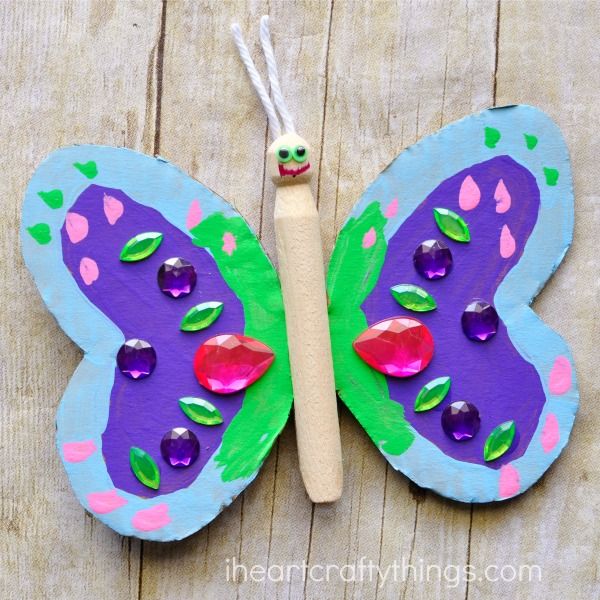 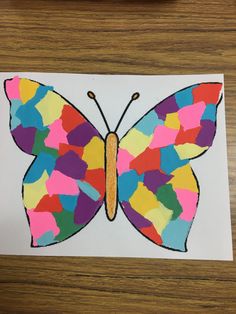 